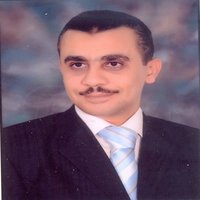          MohamedMohamed.371051@2freemail.com  B.Sc. in Electronic Engineering (Industrial Electronics and Automatic control)Environmental Management Superintendent, Environmental Horizons Co., KSASeeking a challenge and rewarding a career to contribute knowledge and skills for growth and development of the organization, while enriching and growing myself professionally.P r o f e s s i o n a l   C o m p e t e n c i e s Environmental auditor and Environmental impact assessor for different types of industrial, services, touristic and infrastructure facilities.Performing and reviewing technical reports (e.g. Site Assessment Reports, Environmental Baseline Reports, Environmental Management Plans, Health & Risk Assessment Reports and Emergency Response Plans) in accordance with local & international standards and regulations (GAMEP, RC Jubail & Yanbu, USEPA, EU Commission, IFC, and Equatorial Principles).Environmental surveyor.Support industrial facilities to be complied with Environmental rules and regulations.Design and execution of Environmental Emergency response plans for industrial and services facilities.Developing project teams from the scratch, selecting new personnel through writing job descriptions, short listing, interviewing.Project management which is including initiating, Planning, Executing, Monitoring & Controlling and Closing.Identification of practical and achievable mitigation and management measures and the development of appropriate management plans.Conducting technical and commercial proposals for the projects tenders.Compilation of environmental reports in accordance with relevant environmental legislative requirements.External and peer review of environmental reports & compliance monitoring.Formulation of environmental policies, strategies and guidelines.Public participation processes for a variety of projects.Strategic environmental advice to a wide variety of clients both in the public and private sectors.E x p e r i n c e s & P r o j e c t sEnvironmental Social Impact Assessment StudiesCarrying out and performing Environmental Social Impact assessment Studies in accordance with local & international standards and regulations (GAMEP, RC Jubail & Yanbu, USEPA, EU Commission, IFC, and Equatorial Principles).Performing and preparing many ESIA Studies in different Industrial Sectors. For example:WAAD ALSHAMAL Combined Cycle Power Plant in cooperation WSP Group – WAAD ALSHAMAL City – KSA.Duba Solar Thermal Combined Cycle Power Plant in cooperation with WSP Group - Duba – Tabouk Region – KSA.PP13 Combined Cycle Power Plant in cooperation with WSP Group – Riyadh – KSA.PP14 Combined Cycle Power Plant in cooperation with WSP Group – Riyadh – KSA.Arar Combined Cycle Power Plant in cooperation with WSP Group – Arar – KSA.Rafha Combined Cycle Power Plant in cooperation with WSP Group – Northern Borad Region – KSA.PP14 addendum power plant in cooperation with WSP Group – Riyadh – KSA.Air Liquid Al Khafrah Industrial Gases (ALKIG) – Yanbu – KSACristal Global Co. – Yanbu – KSALUBRIZOL Trans Arabian Co. – Yanbu – KSASAFRA Co. - Yanbu – KSATOYOTA Vehicle & Accessory Stock Yard – King Abdullah Economic City – KSASanofi-Aventis -  King Abdullah Economic City – KSAPearl Hotel – Obhor – KSAALWAJEH Chalets – Madinah Region – KSAYanbu Steel Plant – Yanbu – KSAUnited Mining Industries Plant - Yanbu – KSAMedical Services Co. – Rabigh – KSAEnvironmental Horizons Landfill – Johfa – Rabigh – KSAGAC for Ready Mix Concrete - Yanbu – KSARADWA for Feed Products – Jeddah – KSAHail Cement Plant – Hail – KSAAli Al Massad precast company – Yanbu – KSA.Used oil collection study Johfa – Rabigh – KSA.United insulation company Jeddah – KSA.Al Safwa cement company Rabigh – KSA.Renewing the environmental certificates in (Hazardous waste disposal , carbon ash transportation , air filter installation , environmental studies and consultation services)Waste ManagementDesign, construct and operate hazardous waste landfill facility of Environmental Horizons Co. in Johfa - Rabigh – KSA.Assess and classify the received hazardous waste material according to hazardous waste environmental complying manual.Manage the process of hazardous waste collecting, transport, treatment and safe disposal.Examples of Waste Management Projects:Fly Ash Management Project (Transportation) – ROMCO - Rabigh– KSA.Fly Ash Management Project (Transportation) – NOMAC - Shoaibah Power Plant – KSAProjects and Committees Participate in Cairo Air Improvement Project (CAIP) by training the new staff on how to use and maintain the vehicles emission test equipment (gas analyzers and smoke meters).Participate in the national committee for modifying the Environmental Law (4/94) Executive Regulations.Participate in the national committee for surveying the traffic departments around Egypt with the ministry of Interior.Participate in the Sustainable Transport project (STP) In Egypt.Tenders and BiddingsPreparing and performing technical and commercial proposals for multimillion budget projects, for example:Installing and lining of a new carbon ash bit - Saudi Electricity Company - KSA. (2015).Submitting EIA study for IMC – KSA (2015).Submitting EIA study for YANSAB – KSA (2015).Submitting EIA study for Metro Jeddah project – KSA (2015).Carbon Ash transportation Tender - Saline Water Conversion Corporation - KSA. (2016).Carbon Ash transportation and disposal Tender - Saline Water Conversion Corporation - KSA. (2017).Environmental audit reports for Nomac power plants – KSA (2017).Training and AwarenessPresenting different lectures & presentations for improving the air quality with governmental & non-governmental authorities.Providing training sessions on how to use and maintain vehicle emission test devices. Provide training sessions for municipalities on solid waste management concepts and techniques.Provide training sessions on how to calibrate the gas analyzers and smoke meters.Provide many awareness programs on TV and newspapers.T a r i n i n g & A c c r e d n t i a l sTraining Course on how to use the gas analyzer systems (onsite training) California - USA.Training courses on how to use and maintain the gas analyzers and smoke meters EEAA – CAIP-Egypt.Training course on Engine analyzers (OBD Launch ADC 2000) EEAA – Egypt.Training course on Strategic planning EEAA – Egypt.Training course on how to become trainer (TOT) EEAA – Egypt.Training course on how to use Portable Emission Monitoring System (PEMS) Clean Air, ERCC.Training course on Road vehicles emission factors measurements and calculations UNDP, gef, EEAA.  Training course on the International Computer Driving license ICDL Ministry of Defense –Egypt.P r o f e s s i n a l   M e m b e r s h i pMember of the Syndicate of the Egyptian Engineers.Member of the Syndicate of the Saudi Engineers. Member of the Syndicate of the Egyptian Environmental researchers. L a n g u a g e s & S k i l l sArabic (Native Language)English (Very good), writing and spooking.ICDL Certificate (Ministry of Defense) approved by UNISCO. O b j e c t i v eS u m m a r yMohamed Abou Elfath is a Senior Professional Environmental Specialist with +14 years of experience in the Environment, Air quality and Waste Management. He is working on different Environmental and Waste Management projects for industrial, private sector and governmental clients. He leads and manages diverse teams of professionals. He is responsible for executing, supervising and reporting multi-million SR Environmental projects. He is working on building and development of R&D cooperation with business partners, universities and institutes and working to improve and expand company's plan to fulfill company's research objectives. He establishes business agreements, joint venture partnerships with leading environmental technology, product and services companies. Also, he is providing technical leadership and ensuring that the work is carried out in a cost effective manner.  He has the ability to analyze complex problems, review and evaluate project risks and ensure effective utilization of resources.He can accomplish challenging assignments through the art of co-ordination, intercultural understanding and outstanding communication skills. He provides technical input for projects in the Environmental management fields, specializing in Strategic Environmental Advice, Environmental Impact Assessment Studies, Environmental permitting, Environmental Management Plans and Programs, Environmental policies, Strategy and Guidelines formulation  in accordance with local & international standards and regulations (GAMEP, RC Jubail & Yanbu, USEPA, EU Commission, IFC, and Equatorial Principles).P r o f i l eDec. 2015 till PresentEnvironmental management superintendent, Environmental Horizons Co. Saudi ArabiaJan. 2008 – Nov. 2015Director of alternative fuel Department, Environmental quality sector. Egyptian Environmental Affairs Agency (EEAA).Mai. 2003 – Dec. 2007Training and Calibration Engineer, Environmental quality sectorEgyptian Environmental Affairs Agency (EEAA).Mai. 2001 - April. 2003Maintenance Engineer in t.a.c company in HVACE d u c a t i o n2001B.Sc., Industrial electronics & Automatic control Faculty of Electronic Engineering, Menoufia University, Egypt.